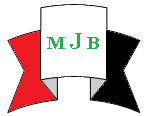 Received 5 August 2014              Accepted 17 September 2014Abstractceliac disease is a chronic inflammatory, autoimmune disorder characterize by malabsorption of nutrient after ingestion of gluten, it is prevalence nearly 1% in many country, clinical manifestation either gastro intestinal manifestation such as diarrhea, abdominal pain, bloating, weight loss, constipation, or non-gastro intestinal manifestation such as anemia, neuropathy and unexplained infertility. The aim of this study is to assess the nutritional status and determine the diet satisfaction & burden of gluten-free diet therapy in celiac patients also to assess  the autonomic and peripheral neuropathy in those patients.  This was Cross-sectional study conducted in gastroenterology and HepatologyCenter atMarjan Medical City in Babylon province,Hilla city, from 15th February 2014 to 31 of May 2014. All  patients included were proved celiac and on gluten-free diet. Data obtained included questionnaires, measurement which includes body mass index, nerve conductive study, blood pressure in response to standing position and hand grip and heart rate in deep breathing with laboratory investigation includes complete blood count, serum albumin, serological test of celiac disease.The study included 70 patient, were 45 are female and 25 are male whose mean age was (30.67± 9.72) years old. of those 34.3% were underweight and 65.7% were not underweight (normal 51.4%, overweight 11.4%, obese 2.9%) , 18.6% of all included patient had family history of celiac disease, while the percentage of patients whose suffer from diarrhea, abdominal pain and problem in the feet (pain, numbness, tingling) were 60%, 64.3%, 37.1% respectively and 57.1% had anemia, 29.1% of married female had unfavorable outcome of pregnancy and 17.3% of married female and male had unexplained infertility. Regarding the neuropathy 34.3% had autonomic neuropathy and only 2.9% had peripheral neuropathy. According to diet satisfaction and burden of gluten free diet there was statistical significant association between BMI and history to make menus, not being able to eat same foods as other family members, feeling satisfied after meals and feeling that the health condition is good.In the finding of present study there are high percentage of underweight in contrast to overweight and obesity in patients with celiac disease with high prevalence of anemia mainly iron deficiency anemia and also shows high prevalence of  autonomic neuropathy  compare to peripheral neuropathy, the celiac disease may be the one cause of unexplained infertility and unfavorable outcome of pregnancy.  Regarding the diet satisfaction and burden of gluten free diet, most of the patients with underweight had no history to make menu and feeling not satisfied after meal and health condition is not good and most of celiac patient had burden of cooking gluten free diet.Keywords: celiac disease, nutritional assessment, peripheral neuropathy, autonomic neuropathyالخلاصة	خلفية البحث: -الداء الزلاقي  هو التهاب المناعة الذاتية المزمن ويتميز بسوء الامتصاص للمواد الغذائية بعد تناول مواد غذائية حاوية على الكلوتين , نسبة انتشاره تقريبا 1% في العديد من البلدان, المظاهر السريرية هي اما مظاهر متعلقة بالجهاز الهضمي مثل الاسهال , الم البطن , الانتفاخ , فقدان الوزن , والامساك او مظاهر غير متعلقة بالجهاز الهضمي مثل فقر الدم ,  الاعتلال العصبي والعقم غير المفسر ,  العلاج الوحيد للداء الزلاقي هو اتباع نظام غذائي خالي من الكلوتين .اهداف البحث: -تقيم الحالة التغذوية وتحديد الاكتفاء الغذائي وعبئ النظام الغذائي الخالي من الكلوتين وأيضا تقيم الاعتلال العصبي اللاإرادي والطرفي في نفس المرضى .تصميم البحث:- دراسة مقطعية أجريت في مركز الجهاز الهضمي والكبد في مدينة مرجان الطبية , في محافظة بابل, مدينة الحلة 15 -2- 2014 ولغاية 31- 5 -2014 وشملت جميع المرضى المثبتة اصابتهم بداء الزلاقي وهم على نظام غذائي خالي من الكلوتين . البيانات التي تم الحصول عليها شملت الاستبيانات , القياسات والتي تشمل مؤشركتلة الوزن  , دراسة التوصيل العصبي , ضغط الدم استجابة لوضع الوقوف وقبضة اليد ومعدل ضربات القلب في التنفس العميق والتحاليل المختبرية التي تشمل تعداد الدم الكامل ,البومين المصل واختبار المصلية أداء الزلاقي.نتائج البحث: -الدراسة شملت 70 مريض  45 من الاناث و 25 من الذكور الذين معدل أعمارهم  30.67 ±9.72 سنة ,  منهم 34.3% يعانون نقص الوزن و 65.7% لا يعانون من نقص الوزن ( وزن طبيعي 51.4% , زيادة وزن 11.4% , سمنة 2.9% ). 18.6% من جميع المرضى المشمولين لديهم تاريخ عائلي لمرض داء الزلاقي في حين نسبة المرضى الذين يعانون من الاسهال , الم البطن  ومشكله في القدمين هي 60% , 64.3% , 37.1% على التوالي و 57.1% لديهم فقر الدم , 29.1% من النساء المتزوجات لديهم نتائج غير مؤاتيه للحمل , 17.3% من النساء والرجال المتزوجون لديهم عقم غير مفسر . فيما يخص الاعتلال العصبي ا34.3% لديهم الاعتلال العصبي اللاإرادي وفقط 2.9% لديهم  الاعتلال العصبي الطرفي.فيما يتعلق بالاكتفاء الغذائي وعبئ النظام الغذائي الخالي من الكلوتين على المرضى المشاركين في الدراسة وجد ان هناك ترابط وثيق احصائيا بين مؤشر كتلة الوزن والتزام المريض بقائمة الطعام , عدم التمكن من تناول الأطعمة نفسها كغيرهم من افراد الاسرة , الشعور بالاكتفاء بعد الوجبة  والشعور بان حالته الصحية جيدة.الاستنتاجات:- وجود نسبة عالية من نقص الوزن مع نسبة عالية لفقر الدم وخاصة فقر الدم الناتج من نقص الحديد كما تظهر نسبة عالية للاعتلال العصبي اللاإرادي مقارنة بالاعتلال العصبي الطرفي. وقد يكون الداء الزلاقياحد أسباب العقم غير المفسر والنتائج غير المواتية للحمل.فيما يخص الاكتفاء الغذائي وعبئ النظام الغذائي الخالي من الكلوتين , معظم المرضى المصابين بنقص الوزن ليس لديهم قائمة طعام والشعور بعدم الاكتفاء بعد تناول وجبة الطعام وان حالتهم الصحية ليست جيدة وان معظم مرضى داء الزلاقي لديهم عبئ الطبخ للنظام الغذائي الخالي من الكلوتين.مفاتيح الكلمات: الداء الزلاقي, تقيم التغذية, الاعتلال العصبي الاارادي, الاعتلال العصبي الطرفي.ـــــــــــــــــــــــــــــــــــــــــــــــــــــــــــــــــــــــــــــــــــــــــــــــــــــــــــــــــــــــــــــــــــــــــــــــــــــــــــــــــــــــــــــــــــــــــــــــــــــــــــــــــــــــــــIntroductionCeliac disease (CD) is a chronic inflammatory and immune-mediated disease of the mucosa of the proximal small intestine due to irreversible gluten intolerance in genetically susceptible individuals [1, 2]. Wheat, rice and maize are the most widely consumed food grains in the world. Wheat is the most widely grown crop, Gluten is the main structural protein complex of wheat with equivalent toxic proteins found in other cereals, including rye and barley[3]. Gluten refers to a set of amino acid sequences found in the prolamine fraction of wheat,barley and rye, The characteristic finding on histopathology is a varying degree of villous atrophy and crypt hyperplasia, especially in the duodenum and jejunum, with inflammatory changes leading to malabsorption [1,2].The prevalence of CD varies between 0.5%–1% in different parts of the world [4] in Iran the prevalence is 1:104 [5], inTurkey is 1:100 [6], while in United state is 1:105 [7], and in Tunisia is 1:709 [8].CD also called gluten-sensitive enteropathy or non-tropical sprue [9],although it is  classically a disease of infants ,and children it often presents in later, especially in the second and fifth, decades of life and, women are affected twice more than men [10,11].       There are two other condition that related to ingestion of gluten include wheat allergy (WA) and gluten sensitivity (GS) [3].WA   is the cross-linking of immunoglobulin (Ig)E by repeat sequences in gluten peptides (for example, serine-glutamine-glutamine -glutamine-(glutamine-) proline-proline-phenylalanine) that triggers the release of chemical mediators, such as histamine, from basophils and mast cells [3], while GS is gluten reactions in which neither allergic nor autoimmune mechanisms are involved. These individuals  experience distress and develop an adverse reaction with  gastrointestinal symptoms  resemble those associated with CD when eating gluten-containing products and show improvement  following GFD but it does not lead to damage in the small intestine [12, 13, 14, 15, 16]. 	The etiology of celiac disease is not clearly known. Many factors, such as environmental, genetic, and immunological factors are involved in the pathology of celiac disease. Gliadin, a part of gluten present in rye, wheat, and barley, is an environmental factor associated with celiac disease [9]. The immunologic component in the pathogenesis of celiac disease involves both innate and adaptive responses. The most important genes associated with susceptibility to celiac disease are human leukocyte antigen HLA-DQ2 and HLA-DQ8  about 90% and 10% respectively [17],  the gold stander for definitive diagnosis of CD is endoscopy with biopsy of the small intestine plus positive CD serology(18), these include Serum antibodies {anti-gliadin immunoglobulin A(IgA) antibody, IgA anti-endomysial antibody, and IgA antibodies to tissue transglutaminase (tTG) }are presentin celiac disease. Due to high specificity (90-95%) and high sensitivity (90%) [9,19].The clinical manifestation of CD involves wide range of signs and symptoms the typical and most common Gastrointestinal manifestation due to celiac disease or secondary to vitamin deficiencies and nutrient malabsorption are diarrhea ,abdominal pain ,abdominal bloating ,weight loss ,anemia, while the atypical or extraintestinal manifestations are osteopenia, unexplained infertility, dermatitis herpetiformis , anemia, and neurologic complications [9, 20], other patients are asymptomatic and diagnosed by screening test for high risk group by serological investigation and histopathological studies. This type of disease is referred to as silent celiac disease. clinical manifestations of CD vary markedly with age of patients, duration and extent of disease and the presence of extra-intestinal manifestations [9, 20, 21]. Nutritional status assessed by measurement the body mass index and serum concentrations of folic acid , vitamin A, B6, B12, and D, zinc, haemoglobin (Hb) and ferritin should be done in celiac patient at the time of diagnosis and for follow up [22], almost all CD patient had at least one value below the lower limit of reference. Specifically, for vitamin A, 7.5% of patients showed deficient levels, for vitamin B6 14.5%, folic acid 20%, and vitamin B12 19%. Likewise, zinc deficiency was observed in 67% of the CD-patients, 46% had decreased iron storage , and 32% had anemia [22],CD is a common cause of various hematologic disorders, the most common of which is anemia and common type of anemia  is iron deficiency anemia (IDA) which may be the first manifestation of CD , The anemia of CD is usually due to malabsorption of micronutrients such as iron, folic acid, and vitamin B12 [23].CD may initially present as one or more neurological signs and/or symptoms. On the other hand, it may be associated with or complicated by neurological manifestations. Neurological presentations are rare in children but as many as 36% of adult patients present with neurological changes [24]. With severe malnutrition after progression of celiac disease, different vitamin deficiencies may develop. Such problems can in turn overlap with neurological abnormalities including ataxia, epilepsy, peripheral neuropathy, autonomic neuropathy, dementia, and cognitive disorders [25, 26, 27].     The only treatment of CD patient is lifelong treatment with GFD [28], If the patient does not adhere to a GFD, both malabsorption and extraintestinal complications may develop [20]. Therefor early diagnosis and dietary treatment might slow down the progression of associated autoimmune diseases and other complication and help in resolving long-lasting health problems in coeliac disease[20].Aim of this study is to assess the nutritional status and determine the diet satisfaction & burden of gluten-free diet therapy in celiac patient to assess the autonomic and peripheral neuropathy in those patients. Material and MethodsThis cross-sectional study was carried out at Gastroenterology and HepatologyCenter in Merjan Medical City in Babylon, Hilla City. included 70 patients (25 male and 45 female) , from 15th February 2014 to 31 of May 2014 were involved in this study.Inclusion criteria: All patients included in our study are proved celiac disease  by subjective symptom, positive serology and positive second part duodenal biopsy, and all patient on gluten free diet ,with average age between 18-60 years old.exclusion  criteria: We excluded all patient with diabetes ,chronic kidney disease , tuberculosis,  alcoholic patients, also exclude any other cause of chronic diarrhea such as inflammatory bowel disease  and all chronic disease that may interfere with the result of autonomic and peripheral neuropathy .Study Instruments included:1)QuestionnaireA- The socio-demographic characteristics that composed of age, sex, marital status, residence, occupational status and educational level. B-The patient’s medical history which composed of age of onset of disease, duration of disease, smoking status, family history of celiac disease, history of unexplained  infertility, unfavourable outcome of pregnancy , presenting signs and symptoms and history of feet problem.C-Questionnaire about gluten free diet which include:-1- Asking about history of diet satisfaction for patients with celiac disease such as: feeling diet is delicious, feeling satisfaction after meal and able to enjoy meal.2- Asking about burden of diet therapy such as: necessity to eat meal at regular hour, necessity to make menus, able to eat favorite foods, not being able to eat same food as other family members, economic burden of diet therapy and burden of cooking the gluten free diet.3- Asking about perceived gluten free diet therapy such as: feeling that the health condition is good, feeling that the family bond has become closer and having learned to lead regular life.2)Venous blood sample5 milliliter (ml) of blood aspirated from included patients and sent to:A-The complete blood count (CBC):         To measure the haemoglobin, white blood cell, neutrophils, red cell volume, the results of The blood sample will be processed by a machine which is Ruby Haematology Analyser  ( made in USA ). B- Serological test of celiac disease: Which included immunoglobulins A and G level against tissue transglutaminase antibodies and Antigliadin antibody. These tests always have been done by using a machine which  is Chorus (made in Italy).C-serum albumin: This test done by using a machine, which is spectrophotometer (made in Germany).3) Assessment of Cardiovascular Autonomic Neuropathy (CAN)The assessment of the autonomic nervous system was achieved via the following testeswhich done by using machine patient monitor Philips (made in Germany) these test are:A- Measurement of Heart Rate in Response to Deep Breathing for Assessment of the Parasympathetic Autonomic SystemThis test was performed by allowing the subject to sit quietly and breathe deeply at six breaths for one minute (five second in and five second out). The result obtain bythe difference between maximum heart rate during inspiration from the minimum heart rate during expiration during each breathing cycle. Normal>15, borderline 11-14, abnormal<10 [29].B-Measurement of the Blood Pressure in Response to Standing Position for Assessment of the Sympathetic Autonomic SystemThe test was performed by measuring the subject's blood pressure while he was lying down quietly and again when he stands up. The postural fall in blood pressure is taken as the difference between the systolic blood pressure lying and the systolic blood pressure standing. Normal <10, borderline 11-29, abnormal >30 [30].C-Measurement of the Blood Pressure in Response to Hand Grip for Assessment of the Sympathetic Autonomic SystemIt was performed by allowing the subject to do maximum voluntary contraction using a handgrip dynamometer. Handgrip was then maintained at 30% of that maximum for as long as possible up to five minutes. Blood pressure was measured three times before and at one-minute intervals during handgrip. The result was expressed as the difference between the highest diastolic blood pressure during handgrip exercise and the mean of the three diastolic blood- pressures reading before handgrip began ,normal >16 ,borderline 11-15 ,abnormal<10 [31]. Diagnosis of autonomic neuropathy  was made if two borderline test or one abnormal test.4) Assessment of Peripheral Neuropathy by Nerve Conduction Study (NCS)  This test done by machines Nihon Kohden (made in Chapin) and Nicolet (made in Italy) for examination of lower limbs for detection of peripheral neuropathy by examined the sural nerve for sensory impairment while  peroneal nerve and tibial nerve for motor impairment.NCS involve the stimulation of  the nerves with small surface  electrical impulses over several points (usually limbs) Pairs of electrodes are used  one to initiate theimpulse and the other to record the response [32].5) Nutritional Assessment :-Anthropometric measurement	Which included measurement of weight (WT) , height (HT) and body mass index (BMI), which measured according to the formula of (Wight kg/Height m2) in which the weight was measured in (kilogram) using the balanced scale for all subject (wearing light clothing) with an accepted error of 0.1 kg. Height was measured(in meter) using a fixed board measures to the nearest 0.5 cm with the patient standing without shoes, heals together and the head in the horizontal plane.    The BMI score included: - under wt (BMI<18.5 kg/ m2) , normal wt (BMI 18.5-24.9 kg/ m2) ,over wt  (BMI 25-29.9 kg/ m2) , obese (BMI ≥30 kg/ m2).Pilot studyBefore starting to collect information, a pilot study was carried out for two weeks. The pilot study done in GIT center in Merjan Medical City for a period from 1st to 14th of February 2014 aimed to:a. Testing the reliability and validity of questionnaire form to reveal any modification needed.b. Estimate the time needed to collect the required data.c. To find out the potential difficulties.The pilot sample was excluded from the study sample. The modifications were concentrated in the time allocated for filling the questionnaire.Data Analysis:Statistical analysis was carried out using SPSS version 18ResultsThe overall mean age of patients with celiac disease was (30.67± 9.72) years old. There was no significant mean difference for male (25.28± 10.03) years old and female (31.44± 9.57) years old, t=0.891, df= 68, p= 0.376. The overall mean weight of patients was (57.38± 13.52) kg, meanwhile, the mean height for patients was (179.38± 118.28) centimeter. The overall mean body mass index (BMI) for patients was (20.97± 4.03) kg/m2, (34.3%) of the patients were underweight and (65.7%) were not underweight [normal 36 (51.4%) and overweight 8 (11.4%) as well as obese 2 (2.9%)].The Socio-Demographic Characteristics of Patients with Celiac Disease (82.8%) of study population were age between 18-38 years old, (35.7%) were male and (64.3%) were female, the total patient who live in urban area were (47.1%), (61.4%) of them were married, there was significant association between BMI and marital status (p value= 0.014) and not significant association with age groups, sex , residence , occupational status as well as educational level as show in table1.The Medical History of Patients with Celiac Disease The overall mean age of onset for patients with celiac disease was (22.56± 10.47) years old. the association of BMI  with celiac patients’ medical history, (66.7%) of underweight celiac patient had duration of disease less than one month's the total patient with positive family history are (18.6%), (4.3%) of patient were smoker, (29.1%) of included female were had history of unfavorable outcome of pregnancy (abortion , still birth , low birth weight) and (17.3%) of included male and female had history of unexplained infertility all of them were female, there were significant associations between BMI with duration of disease df=3, p value= 0.027 and unexplained infertility df=1, p value= 0.027 as show in table 2.The Medical Presentation of Patients with Celiac Disease  (79.2%) of study population with underweight present with diarrhea, (66.7%) of them were present with abdominal pain and bloating and (70.8%) present with problem in the feet (pain, numbness, tingling). there was significant association between BMI with diarrhea & problem in the feet presentation (p value = 0.018, 0.001) respectively but no significant association with abdominal pain and bloating as show in table 3.Complete Blood Count and Serology for Patients with Celiac Disease  The overall mean HB of celiac patients was (11.24± 2.30) mg/dl. (83.3%) of study population with underweight present with anemia and (75%) of them had hypoalbuminemia, from the total patient only (14.3%) had leukopenia and (18.6%) had eosinophilia , the percentage of patient with positive anti tTg IgA are (55.7%), there were significant associations between BMI with HB, albumin as well as each of anti tTg IgA antibody and anti gliadin IgG antibody with no significant association with WBC count , eosinophil count , anti tTg IgG antibody and IgA for gliadin antibody as show in table 4.The distribution of celiac patient by type of anemia shows 72% (29/40) of patient with anemia had hypochromic microcytic anemia and 25% (10/40) had macrocytic anemia while only 2.5% (1/40) had normochromic normocytic anemia. The Burden of Diet Therapy for Patients with Celiac Disease  (60.9%) of not underweight patient eat meal at regular hours and (78.3%) of them had menus, (62.5%) of underweight patient not being able to eat favorite food, (25%) of them not being able to eat same food as other family member, and (80%) from all patient had burden of cooking,  there were significant association between BMI with Necessity to make menus and not being able to eat same food as other family member (p value = 0.001, 0.001) respectively as show in Table 5 .The Diet Satisfaction and Perceived GFD Therapy for Patients with Celiac Disease   (49.3%) of total study population feeling that diet are delicious, (83.3%) of patient with underweight feeling not satisfied after meal, while (89.1%) of study population with not underweight feeling that the health condition is good , from the total included patient (77.1%) Feeling that the family bond has become closer and (64.3%) had regular life. There was significant association between BMI with Feeling satisfied after meal and Feeling that health condition is good as show in table 6.The Peripheral Neuropathy for Patients with Celiac DiseaseThe total percentage of peripheral neuropathy were (2.9%) from which (8.7%) of underweight with peripheral neuropathy . there was no significant association between BMI with Peripheral Neuropathy  for celiac patients as show in table 7. The Cardiovascular Autonomic Neuropathy (CAN) for Patients with Celiac Disease(45.2%) of underweight patient had CAN while only (23.9%) of not underweight had CAN. There was significant association between BMI with cardiovascular autonomic neuropathy (p value = 0.011) as show in table 8.DiscussionCeliac disease can cause malnutrition even if the patient was eating a healthy and balanced diet. That is because the CD affect the absorption of many of the nutrients in the foods this occurs due to effect of gluten on the villi of small intestine, which is the common site of nutrients absorption [33]. So the nutritional status of celiac patient should be assessedat the time of initial diagnosis and for follow up of the patient [22].       This study found that the total number of underweight are 24 (34.3%), were normal weight 36 (51.4%), overweight 8 (11.4%) and obese 2 (2.9%) this result was comparable to other study that reported underweight are  (17.3%), normal weight  (60.7%), overweight  (15.2%) and obese (6.8%) [34]. While other study reported that prevalence of underweight 22%, normal weight 49% and overweight and obese were 29% [22], the high prevalence of underweight may be attributed to insufficient nutritional intake on the other hand, increased fecal losses of nutrients as a result of malabsorption since malnutrition in CD occurs as a result of damage to the small intestinal mucosa which is the main site of nutrient absorption [35].. Distribution of sociodemographic characteristic in celiac patientIn our study shows the age group between 18-38 years constitute 58 (82.8%) of all CD patient from which 19(32.8%) were underweight and 39(67.2%) were not underweight (normal, overweight, obese) in contrast to the age between 39-59 years 12 (17.2%), from which 5(41.7%) were not underweight and 7(58%) were underweight and there was no significant association between age group& BMI. These results agree with the study done in Gastroenterology center in Basrah city, Iraq reported that the high prevalence of celiac disease were between 21-40 years which constitute 27/44(61.4%) [36], the explanation of this result may be related to the high prevalence of CD in second and fifth decade [9].     Resulted data of gender prevalence in this work revealed that male constitute 25 (35%), {8 (32%) are underweight and 17(37%) are not underweight}, while the female constitute 45 (64.3%), {16 (35.6%) are underweight and 29 (64.4%) are not underweight}, there was no significant association between gender &BMI. These results agreement with the study done in Gastroenterology center in Basrah city, Iraq reported sex prevalence were male (38.6%) and female (61.4%) [36]. other study done in Europe and the Middle East, all of which have a female predominance [37, 38]. The reason behind this female predominance is unknown, but could be explained by the fact that the prevalence of immune mediated diseases in general is higher in female than in male [39].Out of 70 patient 33 (47.1%) live in urban area 10 (41.7%) of them were underweight and 23 (50%) are not underweight while the total number of patient that live in rural area was 37 (52.9%) from which (14 ) underweight and (23) were not underweight with no significant association between residence & BMI. Marital status has been another parameter in sociodemographic characteristic which has significant association with BMI (p value=0.014) as the total married patient constitute 43 (61.4%) , 10 of them are underweight and 33 are not underweight while the other group which include (single , widow and divorce ) constitute 27 (38.5%) , (14) of them are underweight and (13) are not underweight .These results comparable to other study done in oxford university that reported the married celiac patients constitute 17/23 (73.9%), underweight while the other group which include (single, widow and divorce ) constitute 6/23 (26.1%) [40].The occupational status of celiac patient included in current study shows high percentage of non-employment (60%) while the self-employment (21.4% ) and only (18.6%) were governmental-employment these results are differ from other results done in oxford which reported that non-employment are 1/23(4.3%), full time work 4/23(17.4%), part time work 6/23(26.1%) and the retired 12/23(52.2%) [40]. This finding explained the impact of disease on occupational status of the patient since most of our patient suffer from diarrhea, anemia, weakness which may be affect the job and make most of them were non-employment.      Also There was no significant association between level of education and BMI, the present study shows high percentage of patient were primary school education 28 (40%) while secondary school 12 (17.1%) , higher education constitute 21(30%) while the illiterate constitute 9 (12.9%). These results were compared with other results done in Columbia that reported grade school (0.6%), middle school (0.3%), high school (11%) and college (48%) while graduate school (40%) [41]. The correlation of CD and it is  impact on the health and nutritional status of the patient and the level of intelligent, since (45.7%) of included patient developed sign and symptom of disease at age before 20 years this may be related to the escape from school .Medical history of celiac patient:The present study show that the percentage of age of onset of celiac  disease is (45.7%) with less than 20 years , (50%) of them were underweight and (43.5%) were not underweight in contrast to (54.3%) the age of onset are after 20 years, there was no significant association between age of onset with BMI as shows in  (table 2). This explained that celiac disease is not only occur in infancy and childhood but also can occurs at any age even if previously tested for celiac was negative [42].     31 (44.3%) of all participant had duration less than one month (ie. newly diagnosed), (66.7%) of them were underweight and (32.6%) were not underweight while those with duration more than twenty-four months constitute 18 (25.7%), from which 5 (20.8%) were underweight with 13 (28.3%) were not underweight. Duration of celiac disease had significant effect on BMI (p value =0.027), this explained that once patient start GFD his condition will be improve with increase weight, so when the duration more than 24 months the patient already start GFD meanwhile when patient newly diagnosed they not yet start GFD so the prevalence of underweight in them more than the prevalence of underweight in those had duration more than 24 months.     From the total patient included in current study only 13 (18.6%) had positive family history of celiac disease (25%) were underweight and 15.2% were not underweight in contrast to 57 (81.4%) had no family history, there was no significant association between family history with BMI. This low percentage are disagree with other results done in Tamper, Finland reported that 62.4% (372/596) had positive family history and only 37.6 (224/596) with negative family history [27]. This difference may be contributed to the lack of family screening due to loss of population awareness.     Smoking status is another variable in our study which 3 (4.3%) of included patient was smoker, (2) are underweight and (1) is not underweight in contrast to 67 (95.7%) were not smoker, there was no significant association between smoking and BMI. These results comparable to other results reported 3/44 (6.8 %) were smoker compare to 41/44 (93.2 %) were not smoker [43]. This explained that cigarette smoking, or a factor closely linked to it, seems to exert a major protective effect against the development of symptomatic adult onset coeliac disease [43].Out of 31 women (married , widow , divorce ) only 9 (29%) women reported to had history of unfavorable outcome of pregnancy, compared to 22 (71%) had no such history. with no significant  relationship between unfavorable outcome of pregnancy  and BMI. other study done in Italy reported that more than 50% of women with untreated celiac disease experience miscarriages and unfavorable outcome of pregnancy but this result decrease after GFD [44]. This explain that malabsorption or malnutrition was not a consistent feature in women affected by coeliac disease who had an adverse outcome of pregnancy [45], while other hypothesis suggest that deficiency of zinc, folic acid and other micronutrient affect the outcome of pregnancy [46].Approximately 17.8% (8/45) of patient (male and female) were founds to have unexplained infertility ( failure of the couples to conceive after frequent unproductive coitus for more than one years without obvious cause), and all of them were female with no reported case with male infertility in contrast to 82.2% (37/45) with no history of unexplained infertility with significant effect of unexplained infertility on BMI in celiac patient (p value = 0.027), (38.5%)of patient with unexplained infertility were underweight compared with (61.5%) of underweight reported no unexplained infertility,  this result agree with the study done in united states reported that the prevalence of unexplained infertility in women with celiac disease is (27.1%) [47]. while  other study reported male infertility is (0%) while female is (3.6%) [48].This was suggested relationship between proper nutrition in females and the ability to conceive , Malnutrition affect the  ability to conceive due to a negative energy balance and the decreased ability to maintain fat storage in afflicted females, Protein from food is efficiently and almost completely absorbed by the proximal part of the small intestine the mainly affects area in celiac disease, absorption of proteins can be compromised and decreased quantities are detected in the plasma [49], other suggestion are women with celiac disease are often deficient in micronutrients, such as fat soluble vitamin (A,D,E,K) as well as other nutrient such as iron which in turn affect the ovulatory function [50]. Medical Presentation of Patient with Celiac Disease: The total percentage of included patient whose suffer from diarrhea were 42 (60%) and abdominal pain and bloating 45 (64.3%), this result are comparable to the study done in Basrah city, Iraq reported that the percentage of diarrhea and abdominal pain are 41/66 (62 %) and 38/66 (57.6%) respectively [36]. Other study conducted in Iran found that (32%) of Iranian celiac patient complaints from diarrhea and (33%) had abdominal pain while only (11%) had bloating and this study consider these three symptom are the common classical symptom in celiac disease of Iranian patient [51]. There was no significant association between abdominal pain and bloating with BMI while There was significant association between diarrhea and BMI (p value = 0.018), were (79.2%) of patient with diarrhea were underweight. This explained that diarrhea is the typical and most common gastrointestinal manifestation due to celiac disease or secondary to vitamin deficiencies and nutrient malabsorption [20, 21].Approximately 26 (37.1%) of our patient complain from problem in the feet which is either pain, numbness, or tingling in the feet these are the early symptom of neuropathy from which (70.8%) of patient were underweight compared to only (19.6%) of  patient were not underweight so there was highly significant association between these problem and BMI  that can be  explain by  that vitamin deficiency especially vitamin  B complex and vitamin E which result from malabsorption may lead to these symptom [52].Complete Blood Count (CBC), Albumin, and Serological Test in Celiac Patient:Anemia is another parameter discus in our study which is  defined as HB below the normal reference level for the age and sex of the individual , in our study there are 40 ( 57.1%) of included patient had low level of HB these results was highly significant with BMI (p value =0.001), there was (83.3%) of underweight patient had anemia in contrast to (43.5%) of not underweight, this result of high percentage of anemia match with other study  conducted in Al- Basrah city, Iraq  reported that (77.3%) of celiac patient had anemia [36], while other study show (55%) of Iranian celiac patient are anemic [51]. some author focus on micronutrient deficiencies as the cause of anemia in individuals with celiac disease [53]. Other suggest that this hypothesis is inadequate, and that the etiology of anemia in celiac disease is multifactorial (ie. Anemia is not only occurs as a result of  iron deficiency but also may be due to vitamin B12 and folic acid deficiency) [54], on the other hand low level of HB  may be related to the dietary habits and low dietary intake of iron in the GFD .Other components of CBC is WBC count we found that there has no meaningful association between WBC count and BMI, as 10 (14.3%) of study population had leukopenia in contrast to 60 (85.7%) with normal level of WBC, this result comparable to the study done in America reported that leukopenia are uncommon in celiac patient and can be due to autoimmune mechanism or secondary to deficiency of folate, vitamin B12, or copper [55]. This result also can be explain by that eosinophil is one type of WBC also has no meaningful association with BMI.    The serum concentration of albumin was measured throughout this study and show the percentage of hypoalbuminemia in celiac patient was(35.7%) with highly significant association with BMI (p value =0.001) this result was comparable to the study done in Al-Kadhimiya Teaching Hospital in Baghdad, Iraq reported that there was significant decrease in albumin level in patient with celiac disease [56]. The explanation of this significant association is hypoalbuminemia can occur as a result of Malnutrition [57].      In our study we measure IgA as well as IgG antibody against antigliadin (AGA) and tissue transeglutaminase (tTg) because celiac patient at high risk of IgA deficiency than other population [58].    Serum level of tTg IgA or IgG antibody (Ab) are usually one of the first steps in the diagnosis CD and follow up of celiac patient on GFD since it decrease after starting GFD and increase after ingestion gluten [59]. The seroprevalance of anti tTg IgA Ab in our study are (55.7 %) and for anti tTg IgG Ab are (50%) there was significant association between anti tTg IgA Ab and BMI class (p value = 0.039) This was in agreement with the result obtained by Cindy Huany, et al. Who report woman found to have positive AGA and positive tTg IgG antibodies that are consistent with celiac disease [60]. Other study done in Al-Karbala, Iraq reported that the prevalence of tTg IgG and IgA in celiac patient are (6.83%) and (27.32 %) respectively [61], there was significant association between BMI class and serum level of tTg IgA Ab (p value = 0.039) and no significant association with serum level of tTg IgG Ab.        Serum level of tTg IgA or IgG antibody (Ab)are usually one of the first steps in the diagnosis CD and follow up of celiac patient on GFD since it decrease after starting GFD and increase after ingestion gluten [59].The concentration of anti- gliadin IgA and IgG were measured in the present study in the serum of patients with celiac disease show significant association between anti- gliadin IgA and BMI  (p value = 0.041) while no significant association with anti- gliadin IgG .The seroprevalance of AGA IgG  in current study are (21.4%) and for AGA IgA  are (34.3%) this match the conducted in Al-Kadhimiya Teaching Hospital in Baghded, Iraq reported highly significant increase of  anti- gliadin IgA in celiac patient [56]. Other study done in Al-Karbala ,Iraq reported that the prevalence of AGA IgG and IgA in celiac patient are(32.91%) and (21.11%) respectively [61], there was significant association between BMI  and serum level of AGA IgG and no significant association with serum level of AGA IgA, (p value = 0.041, 0.175) respectively. Burden of Diet Therapy for Patients with Celiac Disease:The overall number of celiac patients who eat their meal at regular hours are 44 (62%) , 16 (66.7%) of underweight patient reported  history of eat meal at regular hours compare to 8 (33.3%) of them not reported such history with no significant association between eat meal at regular hours and BMI  this mean that if a meal is skipped or delayed while patient on GFD , they are at no risk for developing of inadequate nutritional status.There was great significant association between history to make menus and BMI (p value= 0.001), as that total of 42 (60%) of respondents had history to make menus compared with (40%) not reported such history and (25%) of underweight patient reported follow a menu  and (75%) of them not follow a menu this may attribute to faulty knowledge about the GFD as it may be restrict whole favorite food item ,or it must buy the only highly expensive type of diet that make the underweight patient not follow a menu, also the lack of knowledge about hidden gluten in the diet which  may lead to eat some item that thought it is gluten free.     There was no significant association between BMI and able to eat favorite food, the 9 (37.5%) of respondents with underweight able to eat favorite food in contrast to 15 (62.5%) of respondents with underweight not being able to eat favorite food this explain that patient who not being able to eat favorite food may affect his nutritional status.     This study found no association between BMI and economic burden of GFD, the total included patients had economic burden of GFD are 29 (41.4%), as 11(45.8%) with underweight Compair to 18 (39.1%) with not underweight. Other study done in Columbia reported that 47.1 % (124/263) complained from cost of GFD [62]. This may attribute to even the high  percentage of nonemployee in our study are 60% but the family may had high monthly income, lack of GFD derivative in the supermarket and lack of GFD list in the restaurant may also attribute to this result. Another parameter in burden of GFD is not being able to eat same food as other family members, which show highly significant association with BMI (p value=0.001), the total respondents 36 (50.7%) not being able to eat same food as other family members, 30 (65.2%) of respondents with not underweight not being able to eat same food as other family members, and only 6 (25%) of respondents with underweight, this mean the patient is not on strict GFD and any percentage of gluten in the diet may interfere with nutritional status of the celiac patient.     In this study, we also want to know other aspect of burden of CD regarding burden of cooking GFD. This study reported there was no association between BMI and history of burden of cooking the GFD, as (80%) of respondents with history of burden of cooking the GFD, compare to (20%) without such history this may be related to the lack GFD from the supermarket which make the patient for necessity to cook their GFD.Diet Satisfaction and Perceived GFD Therapy for Patients with Celiac Disease:   There was no significant association between BMI and feeling that diet are delicious, as 13 (54.2%) of study population with underweight had not reported that diet are delicious with no difference in percentage about this feeling in not underweight patient.       Although eating healthy foods doesn't mean sacrificing taste, 20 (83.3%) of study population with underweight not satisfied after meals with  significant association between BMI and feeling satisfied after meals (p value = 0.001), this may be related to the development of symptom of celiac disease like abdominal pain, bloating, and dyspepsia that make the patient can not satisfied after meals.There was no significant association between BMI and able to enjoy after meal as the total included patient 38 (52.1%) were able to enjoy after meal, from which (60.9%) were not underweight this result may be related to appetite and dietary habits of those patient that make them enjoy with food item that GFD and increase in amount of these food item, that can affect the nutritional status.The total patients in our study that feeling the health condition is not good after starting GFD were (32.9%), as (25%) with underweight had history of feeling the health condition is good compare with (75%) of them feeling that health condition is not good after start GFD, so there was significant association between BMI and  feeling the health condition is good (p value = 0.001) many factor may be contributed to this persistence of symptom after GFD that attributed to (75%) of underweight reported as feeling that the health condition is not good due to they are not on strict GFD while some reported that irritable bowel syndrome (IBS) may be coexist with CD and responsible for  persistence  of symptom and make health condition not improved [63]. Another factor may contributed to the presences of small-intestinal bacterial overgrowth which responsible for persistence of symptoms in celiac patient [64].      Family bond is another parameter to be discus in our study. Meanwhile there were no significant association between BMI and feeling that the family bond has become closer, as the majority of the respondents in this study 54 (77.1%) reported closer family bond regardless underweight or not underweight. This may be due to ongoing threat of complication can be worrisome, depressing, and social relationships may be affected. Therefore, the great social support by the family, friends, doctor, dietitian, and other people living with celiac disease are one of important step in the treatment of CD [65].     About (64%) of celiac patient reported to learned to lead regular life this may be contributed to the nature of CD that require regular follow up and visit to the dietitian , the same item of food eat daily make the patient to had regular life . There was no significant association between BMI  and learning to lead regular life, 10 (41.7%) of study population with underweight have not learned to lead a regular life, whereas 31(67.4%) of study population with not underweight have learned to lead a regular life.  The Distribution of Peripheral Neuropathy in Celiac Disease:The total patients included for NCS are 68 were 2 patients refuse to include in our study due to their afraid from the procedure, it shows The prevalence of peripheral neuropathy in celiac patients included in our study is 2.9% (2/68), 2 (8.7%) patients with underweight had peripheral neuropathy in contrast to negative result in not underweight patients (normal, overweight, obese). There was no significant association between peripheral neuropathy & underweight patients. This results comparable to other study reported that (2.5%) of celiac patients are associated with peripheral neuropathy [66], but incomparable to other study that reported up to (50%) of celiac patients developed peripheral neuropathy [67]. The exact cause of polyneuropathy in CD is unknown. The hypotheses include the action of antibodies on extra-intestinal tissue transglutaminas proteins [68, 69], pathogenic involvement of anti ganglioside antibodies [70].     The response to GFD in CD associated peripheral neuropathy has been inconsistent. Some authors reported symptom regression and resolution on GFD where as others reported no benefit from GFD [71].The Distribution of Cardiovascular Autonomic Neuropathy for Patients with Celiac disease:All patient were agree to assessed for CAN (take blood pressure in sitting &standing position , hand gripe maneuver and heart  rate in deep breathing ) we found that total patient had CAN represent 24 (34.3%) from which 13(54.2%) had CAN compare to 11 (23.9%) patient not underweight (normal , overweight , obese) ,there was significant association between underweight & CAN (p value=0.011), other study reported that 19% (5/27) had autonomic neuropathy [72], this higher results are incomparable to other study reported that (2.4%) of celiac patients are associated with autonomic neuropathy [73], this difference was thought due to number of factors first of all are late diagnosis & late presentation of patients in our city &lack of objective assessment of complains this explain that once nerve damage present it is not response to dietary treatment [74], also the neurotoxic effects of gliadin and deficiency of vitamin and minerals such as vitamin  B complex , vitamin E and copper due to malabsorption are associated with neurological complication [52,75].	This difference in our study between peripheral neuropathy (assessed by NCS) and autonomic neuropathy (assessed by CAN) may be related to the use of  NCSwhich is the initial diagnostic step. However, it is often normal in patients with an early neuropathy or a neuropathy that only involves the small fiber nerves [76, 77].There is no reported work and reference in Iraqi electronic database for neurological complication in Iraqi celiac patient in contrast to Iranian database which consider that neurological complication are the 3rdnon gastrointestinal symptom [78].Conclusions In the finding of present study there are high percentage of underweight in contrast to overweight and obesity in patients with celiac disease with high prevalence of anemia mainly iron deficiency anemia and also shows high prevalence of  autonomic neuropathy  compare to peripheral neuropathy, the celiac disease may be the one cause of unexplained infertility and unfavorable outcome of pregnancy.  Regarding the diet satisfaction and burden of gluten free diet, most of the patients with underweight had no history to make menu and feeling not satisfied after meal and health condition is not good and most of celiac patient had burden of cooking gluten free diet.Recommendation1- Infertile female particular those with unexplained infertility should be screen for CD.2- Autonomic neuropathy should be consider in the regular follow up of celiac patient.3- BMI should be included at the time of diagnosis and in the follow up of patient with celiac disease, as it is an indicator of clinical well-being.4- Measurement of serum level of nutrient and mineral should be consider at the time of diagnosis and follow up of patient with celiac disease.5- Educating the society regarding CD as a celiac group society, which helps in providing GFD in Market.6- Increase in Iraqi medical awareness about atypical presentation of celiac disease and especially it is occurrence at adulthood.Acknowledgments     I would like to express my great thanks to all staff in Gastroenterology and Hepatology center and Neurophysiological unit for their corporation during sample collection and to all patients for their help and cooperation.Reference1- Bai J, Fried M, Corazza G, etal. World Gastroenterology Organisation global guidelines on celiac disease. J. Clin. Gastroenterol2013; 47:121–126. 2- Green P. Cellier C. Celiac disease. N. Engl. J. Med 2007; 357: 1731–1743. 3-Tanabe S. Analysis of food allergen structures and development of foods for allergic patients. BiosciBiotechnolBiochem 2008; 72:649-659. 4-  Gujral N, Freeman HJ, Thomson AB. Celiac disease: Prevalence, diagnosis, pathogenesis and treatment. World J. Gastroenterol. 2012;18:6036–6059.5-Akbari MR, Mohammad khani A, Fakheri H, etal. Screening of the adult population in Iran for coeliac disease: comparison of the tissue-transglutaminase antibody and anti-endomysial antibody tests. Eur J GastroenterolHepatol 2006;18:1181–1186.  6- Gursoy S, Guven K, Simsek T, etal. The prevalence of unrecognized adult celiac disease in Central Anatolia. J ClinGastroenterol 2005;39:508–511. 7- Fasano A, Berti I, Gerarduzzi T, etal. Prevalence of celiac disease in at-risk and not-at-risk groups in the United States: a large multicenter study. Arch Intern Med 2003;163:286–292.  8- Bdioui F, Sakly N, Hassine M, etal. Prevalence of celiac disease in Tunisian blood donors.GastroenterolClinBiol 2006;30:33–36. 9- Binder HJ. Fauci AS, Eugene B, Hauser SL, etal, Disorder of absorption. In editors. Harrison's principles of internal medicine. 17th ed. New York, NY: McGraw Hill 2008; p: 2460-76.10-.Hadjivassiliou M, Grunewald R, Sharrack B, etal. Gluten ataxia in perspective: epidemiology, genetic susceptibility and clinical characteristics. Brain 2003; 126(Pt 3):685-91.11-Chaudhry V, Ravich WJ. Other neurological disorders associated with gastrointestinal, liver, or pancreatic diseases. Neurology and General Medicine. 3th ed. New York, NY: Churchill Livingstone 2001; p: 283-4.12- Anderson LA, McMillan SA, etal.  Malignancy and mortality in a population-based cohort of patients with coeliac disease or “gluten sensitivity”. World J Gastroenterol 2007; 13:146-151.13-Catassi C, Fasano A. Celiac disease. CurrOpin Gastroenterology 2008; 24:687-  691.14- Hoffenberg EJ, MacKenzie T, etal. A prospective study of the incidence of childhood celiac disease. J Pediatr 2003, 143:308-314.15- Ostblom E, Wickman M, etal. Reported symptoms of food hypersensitivity and sensitization to common foods in 4-year-old children. ActaPaediatr 2008;97:85-90.16- Ostblom E, Lilja G, etal. Patterns of quantitative food-specific IgE antibodies and reported food hypersensitivity in 4-year-old children. Allergy 2008; 63:418-424.17- Schuppan D, Junker Y, Barisani D. Celiac disease: from pathogenesis tonovel therapies. Gastroenterology 2009; 137: 1912–33. 18-Abdulkarim AS, Murray JA. Review article: the diagnosis of coeliac disease. Aliment PharmacolTher 2003;17:987–95.19-Fasano A. Celiac disease--how to handle a clinical chameleon. N Engl J Med 2003;348(25):2568-70.20- Schuppan D, Zimmer KP. The Diagnosis and Treatment of Celiac Disease. DeutschesÄrzteblatt International | DtschArzteblInt 2013; 110(49): 835–46.21- Fission A,  catharsis C . Current approaches to diagnosis and treatment of celiac disease. Gastroenterology Journal 2001; 12:636-651. 22-.  Wierdsma  NJ, Marian A E , etal. Vitamin and Mineral Deficiencies Are Highly Prevalent in Newly Diagnosed Celiac Disease Patients Nutrients 2013;5:3979 ,3987.23- Brousse N, Meijer JW. Malignant complications of coeliac disease. Best Pract Res ClinGastroenterol 2005;19:401-412.24- Ludvigsson JF, Zingone F, etal. Increased risk of epilepsy in biopsy-verified celiac disease: A population-based cohort study. Neurology 2012;78(18):1401-7.25- Chaudhry V, Ravich WJ. Other neurological disorders associated with gastrointestinal, liver, or pancreatic diseases. Neurology and General Medicine. 3th ed. New York, NY: Churchill Livingstone 2001; p:283-4. 26- MetsoS ,Hyytiä-Ilmonen H,  etal. Gluten-free diet and autoimmune thyroiditis in patients with celiac disease. A prospective controlled study. Scand J Gastroenterol 2012;47:43–48. 27-Paarlahtiet al. Predictors of persistent symptoms and reduced quality of life in treated coeliac disease patients:a large cross-sectional study, BMC Gastroenterology 2013; 13(75): 2-8 .28- Norström F, Sandström O, etal. A gluten-free diet effectively reduces symptoms and health care consumption in a Swedish celiac disease population. BMC Gastroenterol 2012; 12:125. 29- Stamboulis E, Voumvourakis K, etal. there is No Association Between Cardiovascular Autonomic Dysfunction And Peripheral Neuropathy In Chronic Hemodialysis Patient J Clin Neuro 2010; 6:143-147.30- Thapa L, Karki P, et al. Cardiovascular Autonomic Neuropathy in Chronic Kidney Disease.JNepalMedAssoc2010; 49(178):121-18.31- Sanya EO, ogunniyi A. cardiovascular autonomic neuropathy in non –diabetic Nigerian patients with chronic renal failure. WAJM 2004; 23(1), 15-20.32- Schoeck AP, Mellion ML, etal. Safety of nerve conduction studies in patients with implanted cardiac devices. Muscle Nerve 2007, 35, 521–4.33- Anderson J.  Untreated Celiac Disease Can Cause Malnutrition. National Digestive Diseases Information Clearing house NDDIC, Accessed 2010.34- Cheng J1, Brar PS etal. Body mass index in celiac disease: beneficial effect of a gluten-free diet. JClinGastroenterol 2010; 44(4): 267-71.35- Nordstrom F, LindholmL,Sandström O,etal. Delay to celiac disease diagnosis and its implications for health-related quality of life. BMC Gastroenterol2011; 11: 118.36-Hamadi SS. histopathological changes of gastric mucosa and H pyloric infection in patient with celiac disease. The Medical Journal of Basrah University 2005; 23(1):13-17.37- Green P, Stavropoulos S, Panagi S, etal. Characteristics of adult celiac disease in the USA: results of a national survey. Am J Gastroenterol 2001; 96:126 – 131.38- RostamiNejad M, Rostami K, Pourhoseingholi MA, etal. Atypical presentation is dominant and typical for coeliac disease. J Gastrointestin Liver Dis 2009; 18: 285 – 291.39- Tajuddin T, Razif S, Dhar R, etal. Clinical presentation of adult coeliac disease. Ir Med J 2011; 104: 20 – 22. 40- Crocker H, Peters M, Jenkinson C. Quality of life in coeliac disease: the qualitative development of a new patient-reported outcome measure.ox.ac.uk 2012.41- Tennyson CA, Simpson S, etal. Interest in medical therapy for celiac Disease. Therapeutic Advances in Gastroenterology 2013;6 (5): 358-364.42- Rashtak S, and Murray J, Disease in the Elderly. GastroenterolClin North Am 2009; 38(3): 433–446. 43- Snook JA, Dwyer L, Adult coeliac disease and cigarette smoking. Gut 1996; 39: 60-62.44- Martinelli P, Troncone R, etal.  Coeliac disease and unfavorable outcome of pregnancy. Gut 2000; 46:332–335.45- Ciacci C, Cirillo M, Auriemma G, etal. Celiac disease and pregnancy outcome. Am J Gastroenterol1996;91:718–22.46- Bast A, O’Bryan T, Bast E. Celiac Disease and Reproductive Health. Practical Gastroenterology, October 2009; 5: 10-21.  47- Janet M., Choi MD. Increase Prevalance of Celiac Disease in Patients with Unexplained Infertility in the United States: A Prospective Study. J Reprod Med 2011; 56(5-6): 199–203.48- Alavinejad P, Hajiani E, etal.  Epidemiologic and Demographic Survey of Celiac Disease in Khuzestan Province.  Middle East Journal of Digestive Diseases 2014; 6(2): 98-103.49- Rubio-Tapia A, Murray JA. The liver in celiac disease. Hepatology, 2007;46(5):1650-1658. 50- Chavarro JE, Rich-Edwards JW, Rosner BA, Willett WC. Iron Intake and Risk of Ovulatory Infertility. Obstetrics Gynecol2006;108:1145-1152.51- Ardakani M, Nejad M, etal. Gastrointestinal and Non-gastrointestinal Presentation in Patients with Celiac Disease.Archives of Iranian Medicine 2013; 16(2): 78-82.52- Henri-Bhargava A, Melmed C, Glikstein R, etal. Neurologic impairment due to vitamin E and copper deficiencies in celiac disease. Neurology 2008;71:860–861.53- Lo W, Sano K, Lebwohl B, etal. Changing presentation of adult celiac disease. Dig Dis Sci 2003;48:395–398.54- Harper JW, Holleran SF, Ramakrishnan R, etal. Anemia in celiac disease is multifactorial in etiology. Am. J. Hematol2007; 82(11): 996–1000.55- Halfdanarson TR, Litzow MR, Murray JA. Hematologic manifestations of celiac disease. Blood journal.hematologylibrary.org, 2007;109(2): 412-421.56- AL-Mosawi A. Study the Correlation of Anti-gliadin IgA & IgG with Iron &Total Iron Binding Capacity & Albumin in sera of Patients with Celiac Disease . Journal of Kerbala University 2012; 10(2):76-81.57- Freeman H. Clinical spectrum of biopsy-defined celiac disease in the elderly. Can J Gastroenterol.1995; 9(1):42–6 (cited by) Rashtak S, and Murray J, Disease in the Elderly. GastroenterolClin North Am 2009 ; 38(3): 433–446.58- Lenhardt A, Plebani A, Marchetti F, etal. Role of human-tissue transglutaminase IgG and antigliadin IgG antibodies in the diagnosis of coeliac disease in patients with selective immunoglobulin A deficiency. Dig Liver Dis 2004;36:730-734.59- Mark H Delegge. Nutrition and Gastrointestinal Disease. Humina Press. USA. pp 2008; 131-132.60- Cindy H, Amy T, Xiangbing W. Hyperthyroidism iron – deficiency anemia and celiac disease. Thyroid Science 2009; 4(3).61- Al-Saadi H, Abid A. Celiac disease in Karbala. Journal of Kerbala University 2009; 7(2):51-61.62- Tennyson CA ,Simpson S, etal. Interest in medical therapy for celiac Disease. Therapeutic Advances in Gastroenterology 2013; 6 (5): 358-364.63- Barratt SM, Leeds JS, Robinson K, etal. Reflux and irritable bowel syndrome are negative predictors of quality of life in coeliac disease and inflammatory bowel disease. Eur J GastroenterolHepatol 2011; 23:159–165.64- Chang MS, Green PH. A review of rifaximin and bacterial overgrowth in poorly responsive celiac disease. Therapeutic Advance in Gastroenterology 2012; 2,169:31–36.65- Cranney A, etal. The Canadian Celiac Health Survey. Dig Dis Sci 2007; 52(4): 1087-95.66- Chin RL, Latov N, Green PH, et al. Neurologic complications of celiac disease. J ClinNeuromuscul Dis 2004; 5(3):129-37.67- Cicarelli G, Della RG, Amboni M, etal. Clinical and neurological abnormalities in adult celiac disease. Neurol Sci 2003; 24(5):311-7.68- Korponay-Szabo IR, Halttunen T, Szalai Z, etal. In vivo targeting of intestinal and extra intestinal transglutaminase 2 by coeliac autoantibodies. Gut. 2004;53:641-8. 69- Lytton S, Antiga E, Pfeiffer S, etal. Neo-epitope tissue transglutaminase autoantibodies as a biomarker of the glutensensitive skin disease – Dermatitis herpetiformis. ClinChimActa 2013;415:346-9. 70- Lerner A, Makhoul B, Eliakim R. Neurological manifestations of celiac disease in children, adults. EurNeurol J 2010; 000:1-6.71- Tursi A, Giorgetti GM, etal. Peripheral neurological disturbances, autonomic dysfunction, and anti-neuronal antibodies in adult celiac disease before and after a gluten-free diet. Dig Dis Sci 2006; 51:1869-74. 72- Usai P, UsaiSatta P, Lai M, etal. Autonomic dysfunction and upper digestive functional disorders in untreated adult coeliac disease. Eur J Clin Invest 1997; 27: 1009-1015.73- Gibbons C H, Freeman R. Autonomic neuropathy and coeliac disease .J NeurolNeurosurg Psychiatry 2005; 76: 579–581.74-Hadjivassiliou M, Davies-Jones GA, Sanders DS, etal. Dietary treatment of gluten ataxia. J NeurolNeurosurg Psychiatry 2003; 74:1221–4.75- Dahele A, Ghosh S. Vitamin B12 deficiency in untreated celiac disease.Am J Gastroentero2001; 96:745–750.76- Brannagan TH, Hays AP, Chin SS, etal. Small-fiber neuropathy/ neuronopathy associated with celiac disease: skin biopsy findings. Arch Neurol 2005; 62: 1574-1578.77- Sander HW, Chin RL, etal.Should neuropathy patients be screened for celiac disease? Neurology 2003; 60: 1566-8.78- Ardakani M, Nejad M, etal. Gastrointestinal and Non-gastrointestinal Presentation in Patients with Celiac Disease. Archives of Iranian Medicine 2013; 16( 2):78-82.Table 1: The socio-demographic characteristic of celiac patients*p value ≤ 0.05 is significanta:Fisher Exact test Table 2: The medical history of celiac patients*p value ≤ 0.05 is significanta:Fisher Exact test Table 3: The medical presentation of celiac patients*p value ≤ 0.05 is significantTable 4: The complete blood count, albumin and serology of celiac patients*p value ≤ 0.05 is significant ,a:Fisher Exact test Normal hemoglobin(HB) =12-15, normal white blood cell (WBC) = 4000-11000 Normal eosinophil = 0.030-0.440 , normal albumin = 35-52,tTg;Tissue trance glutamines,      Ig; immunoglobulinTable 5: The burden of diet therapy of celiac patients*p value ≤ 0.05 is significantGFD; gluten free dietTable 6: The diet satisfaction and perceived GFD therapy of celiac patients*p value ≤ 0.05 is significant   a:Fisher Exact test GFD ; gluten free diet Table 7: The peripheral neuropathy of celiac patients*p value ≤ 0.05 is significanta:Fisher Exact test Table 8: The cardiovascular autonomic neuropathy of celiac patients*p value ≤ 0.05 is significantVariableBMI BMI TotalTotalχ2χ2dfPvaluesPvaluesUnderweight No.(%)Not underweight No.(%)Not underweight No.(%)   Age Groups (years)18-38 years39-59 years19 (79.2)5 (20.8)39 (84.8)7 (15.2)39 (84.8)7 (15.2)58(82.8)12(17.2)58(82.8)12(17.2)0.350a110.739     Gender     Male     Female8 (33.3)16 (66.7)17 (37.0)29 (63.0)17 (37.0)29 (63.0)25(35.7)45(64.3)25(35.7)45(64.3)0.090110.764     Residence     Urban area     Rural area10 (41.7)14 (58.3)23 (50.0)23 (50.0)23 (50.0)23 (50.0)33 (47.1)37 (52.9)33 (47.1)37 (52.9)0.440 110.507     Marital Status     Married Single,widow,devorised10 (41.7)14 (58.3)33 (71.7)13 (28.3)33 (71.7)13 (28.3)43(61.4)27(38.5)43(61.4)27(38.5)6.020110.014*    Occupational Status     Gov. Employer    Self-Employed    Non-Employed  5 (20.8)4 (16.7)15 (62.5)8 (17.4)11 (23.9)27 (58.7)8 (17.4)11 (23.9)27 (58.7)13(18.6)15(21.4)42(60)13(18.6)15(21.4)42(60)0.525220.796    Educational Level    Illiterate     Primary School    Secondary School    Higher Education4 (16.7)9 (37.5)4 (16.7)7 (29.2)5 (10.9)19 (41.3)8 (17.4)14 (30.4)5 (10.9)19 (41.3)8 (17.4)14 (30.4)9 (12.9)28 (40.0)12 (17.1)21 (30.0)9 (12.9)28 (40.0)12 (17.1)21 (30.0)0.645330.950VariableBMI BMI χ2dfPvaluesPvaluesVariableUnderweight No (%)Not UnderweightNo (%)Not UnderweightNo (%)total  Age of Onse(years)< 20 years≥ 20 years12 (50.0)12 (50.0)20 (43.5)26 (56.5)20 (43.5)26 (56.5)32(45.7)38(54.3)0.27010.603  Duration of DiseaseLess than month1-12 months13-24 months> 25 months16 (66.7)3 (12.5)0 (0.0)5 (20.8)15 (32.6)11 (23.9)7 (15.2)13 (28.3)15 (32.6)11 (23.9)7 (15.2)13 (28.3)31(44.3)14(20)7(10)18(25.7)8.752a30.027*  Family History of               Celiac Disease Yes No 6 (25.0)18 (75.0)7 (15.2)39 (84.8)7 (15.2)39 (84.8) 13 (18.6)  57 (81.4)0.99810.318  Smoking  Smokers Non-Smokers2 (8.3)22 (91.7)1 (2.2)45 (97.8)1 (2.2)45 (97.8)3(4.3)   67(95.7)1.459a10.269 Unfavourable Outcome of   Pregnancy (female)Yes  No 5 (50)5 (50)4 (19.1)17 (80.9)4 (19.1)17 (80.9)9 (29.1)22 (70.9)3.101a10.220 Unexplained Infertility   (male&female)Present   Absent 5 (38.5)8 (61.5)3 (9.4)29 (90.6)3 (9.4)29 (90.6)8 (17.3)37 (82.2)7.200a10.027*VariableBMI BMI χ2dfdfPvaluesPvaluesVariableUnderweight No (%)Not UnderweightNo (%)totalDiarrhoeaYesNo 19 (79.2)5 (20.8)23 (50.0)23 (50.0)42(60)28(40)5.5905.590110.018*Abdominal pain & BloatingYes No 16 (66.7)8 (33.3)29 (63.0)17 (37.0)45(64.325(35.60.0900.090110.764 Problem in the feet(pain , numbness , tingling)   Yes  No 17 (70.8)7 (29.2)9 (19.6)37 (80.4)26(37.144 (62.917.75617.756110.001*VariableBMI BMI χ2dfdfPvaluesPvaluesVariableUnderweight No (%)Not Underweight No (%)totalHB Anaemia Normal HB 20 (83.3)4 (16.7)20 (43.5)26 (56.5)40(57.1)30(42.9)10.22910.229110.001*WBC Leukopenia Normal WBC 5 (20.8)19 (79.2)5 (10.9)41 (89.1)10(14.3)60(85.7)1.2791.279110.258Eosinophil Eosinophilia Normal Eosinophil  5 (20.8)19 (79.2)8 (17.4)38 (82.6)13(18.6)57(81.4)0.1240.124110.725Albumin   Low Albumin  Normal level Albumin18 (75.0)6 (25.0)7 (15.2)39 (84.8)25(35.7)45(64.3)24.55124.551110.001*Anti tTg IgG Antibody    Normal < 12 U/mlEquivocal 12-18 U/ mlHigh > 18 U/ml10 (41.7)1 (4.2)13 (54.1)20 (43.5)4 (8.7)22 (47.8)30(42.9)5(7.1)35(50)0.5920.592220.744Anti tTg IgA Antibody    Normal < 12 U/mlEquivocal 12-18 U/ mlHigh > 18 U/ml5 (20.8)1 (4.2)18 (75.0)23 (50.0)2 (4.3)21 (45.7)28(40)3(4.3)39(55.7)5.962a5.962a220.039*Anti gliadin IgG Antibody    Normal < 12 U/mlEquivocal 12-18 U/ mlHigh > 18 U/ml15 (62.5)0 (0.0)9 (37.5)37 (80.4)3 (6.5)6 (13.1)52(74.3)3(4.3)15(21.4)5.901a5.901a220.041*Anti gliadin IgA Antibody    Normal < 12 U/mlEquivocal 12-18 U/ mlHigh > 18 U/ml13 (54.2)1 (4.2)10 (41.6)32 (69.6)0 (0.0)14 (30.4)45(64.3)1(1.4)24(34.3)  2.966a2.966a220.175VariableBMI BMI dfdfdfPvaluesPvaluesVariableUnderweight No (%)Not  UnderweightNo (%)totalNecessity to eat meal at regular hourYes No16 (66.7)8 (33.3)28 (60.9)18 (39.1)44(62.926(37.10.2270.2271110.634Necessity to make menuYes  No 6 (25.0)18 (75.0)36 (78.3)10 (21.7)42(60.028(40.018.64118.6411110.001*Able to eat favourite foodYes  No  9 (37.5)15 (62.5)28 (60.9)18 (39.1)37(56.433(43.63.457 3.457 1110.063 Economic burden of diet     Yes No 11 (45.8)13 (54.2)18 (39.1)28 (60.9)29(41.441(58.60.2920.2921110.589Not being able to eat same food as other family member    Yes No 6 (25.0)18 (75.0)        30(65.2)        16(34.8)36(50.734(49.310.21210.2121110.001*Burden of cooking the GFD Yes No 21 (87.5)3 (12.5)35 (76.1)11 (23.9)56(80.014(20.01.2841.2841110.257 VariableBMI BMI dfdfdfPvaluesPvaluesVariableUnderweight No (%)Not UnderweightNo (%)totalDiet satisfactionFeeling that diet are delicious Yes No11 (45.8)13 (54.2)23 (50.0)23 (50.0)34(49.336(50.30.1100.1101110.741Feeling satisfied after meal Yes  No 4 (16.7)20 (83.3)34 (73.9)12 (26.1)38(52.132(47.920.82720.8271110.001*Able to enjoy mealYes  No  10 (41.7)14 (58.3)28 (60.9)18 (39.1)38(52.132(47.92.3442.3441110.126 Perceived GFDFeeling that health condition is good     Yes No 6 (25.0)18 (75.0)41 (89.1)5 (10.9)47(67.123(32.929.40229.4021110.001*Feeling that the family bond has become closer    Yes No 19 (79.2)5 (20.8)35(76.1)11 (23.9)54(77.116(22.90.085a0.085a1110.771Having learned to lead regular lifeYes No 14 (58.3)10 (41.7)31 (67.4)15 (32.6)45(64.325(35.70.5640.5641110.453VariableBMI BMI dfdfdfPvaluesPvaluesVariableUnderweight (%)Not Underweight(%)totalPeripheral neuropathyAbsentPresent21 (91.3)2 (8.7)45 (100.0)0 (0.0)66(97.12(2.9)aa1110.111VariableBMI BMI dfdfPvaluesPvaluesVariableUnderweight (%)Not Underweight(%)totalCardiovascular Autonomic Neuropathy Present Absent 13 (54.2)11 (45.8)11 (23.9)35 (76.1)24(34.346(67.26.4076.4076.407110.011*